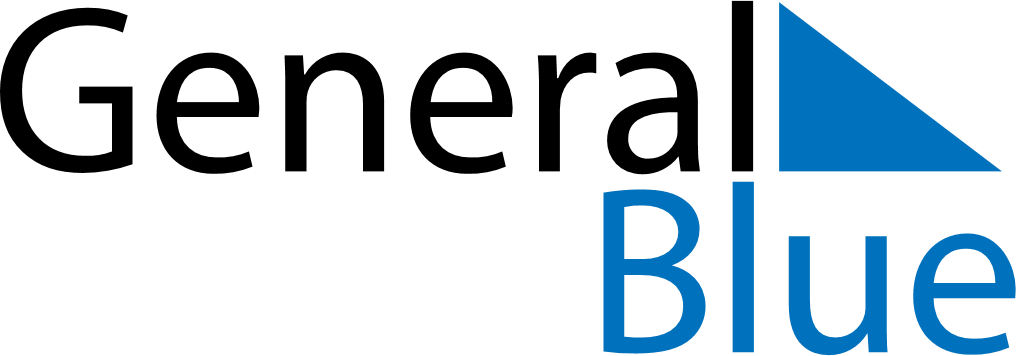 October 2024October 2024October 2024October 2024October 2024October 2024Jelgava, LatviaJelgava, LatviaJelgava, LatviaJelgava, LatviaJelgava, LatviaJelgava, LatviaSunday Monday Tuesday Wednesday Thursday Friday Saturday 1 2 3 4 5 Sunrise: 7:28 AM Sunset: 7:00 PM Daylight: 11 hours and 32 minutes. Sunrise: 7:30 AM Sunset: 6:58 PM Daylight: 11 hours and 27 minutes. Sunrise: 7:32 AM Sunset: 6:55 PM Daylight: 11 hours and 22 minutes. Sunrise: 7:34 AM Sunset: 6:52 PM Daylight: 11 hours and 17 minutes. Sunrise: 7:37 AM Sunset: 6:50 PM Daylight: 11 hours and 13 minutes. 6 7 8 9 10 11 12 Sunrise: 7:39 AM Sunset: 6:47 PM Daylight: 11 hours and 8 minutes. Sunrise: 7:41 AM Sunset: 6:44 PM Daylight: 11 hours and 3 minutes. Sunrise: 7:43 AM Sunset: 6:42 PM Daylight: 10 hours and 58 minutes. Sunrise: 7:45 AM Sunset: 6:39 PM Daylight: 10 hours and 54 minutes. Sunrise: 7:47 AM Sunset: 6:36 PM Daylight: 10 hours and 49 minutes. Sunrise: 7:49 AM Sunset: 6:34 PM Daylight: 10 hours and 44 minutes. Sunrise: 7:51 AM Sunset: 6:31 PM Daylight: 10 hours and 40 minutes. 13 14 15 16 17 18 19 Sunrise: 7:53 AM Sunset: 6:29 PM Daylight: 10 hours and 35 minutes. Sunrise: 7:55 AM Sunset: 6:26 PM Daylight: 10 hours and 30 minutes. Sunrise: 7:57 AM Sunset: 6:23 PM Daylight: 10 hours and 26 minutes. Sunrise: 8:00 AM Sunset: 6:21 PM Daylight: 10 hours and 21 minutes. Sunrise: 8:02 AM Sunset: 6:18 PM Daylight: 10 hours and 16 minutes. Sunrise: 8:04 AM Sunset: 6:16 PM Daylight: 10 hours and 12 minutes. Sunrise: 8:06 AM Sunset: 6:13 PM Daylight: 10 hours and 7 minutes. 20 21 22 23 24 25 26 Sunrise: 8:08 AM Sunset: 6:11 PM Daylight: 10 hours and 2 minutes. Sunrise: 8:10 AM Sunset: 6:08 PM Daylight: 9 hours and 58 minutes. Sunrise: 8:12 AM Sunset: 6:06 PM Daylight: 9 hours and 53 minutes. Sunrise: 8:14 AM Sunset: 6:03 PM Daylight: 9 hours and 48 minutes. Sunrise: 8:17 AM Sunset: 6:01 PM Daylight: 9 hours and 44 minutes. Sunrise: 8:19 AM Sunset: 5:59 PM Daylight: 9 hours and 39 minutes. Sunrise: 8:21 AM Sunset: 5:56 PM Daylight: 9 hours and 35 minutes. 27 28 29 30 31 Sunrise: 7:23 AM Sunset: 4:54 PM Daylight: 9 hours and 30 minutes. Sunrise: 7:25 AM Sunset: 4:51 PM Daylight: 9 hours and 26 minutes. Sunrise: 7:28 AM Sunset: 4:49 PM Daylight: 9 hours and 21 minutes. Sunrise: 7:30 AM Sunset: 4:47 PM Daylight: 9 hours and 17 minutes. Sunrise: 7:32 AM Sunset: 4:45 PM Daylight: 9 hours and 12 minutes. 